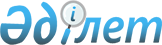 Райымбек аудандық мәслихатының 2020 жылғы 8 қаңтардағы № 64-302 "Райымбек ауданының ауылдық округтерінің 2020-2022 жылдарға арналған бюджеттері туралы" шешіміне өзгерістер енгізу туралыАлматы облысы Райымбек аудандық мәслихатының 2020 жылғы 17 тамыздағы № 73-351 шешімі. Алматы облысы Әділет департаментінде 2020 жылы 20 тамызда № 5620 болып тіркелді
      2008 жылғы 4 желтоқсандағы Қазақстан Республикасының Бюджет кодексінің 106-бабының 4-тармағына, "Қазақстан Республикасындағы жергілікті мемлекеттік басқару және өзін-өзі басқару туралы" 2001 жылғы 23 қаңтардағы Қазақстан Республикасы Заңының 6-бабының 1-тармағының 1) тармақшасына сәйкес, Райымбек аудандық мәслихаты ШЕШІМ ҚАБЫЛДАДЫ:
      1. Райымбек аудандық мәслихатының "Райымбек ауданының ауылдық округтерінің 2020-2022 жылдарға арналған бюджеттері туралы" 2020 жылғы 8 қаңтардағы № 64-302 (Нормативтік құқықтық актілерді мемлекеттік тіркеу тізілімінде № 5404 тіркелген, 2020 жылдың 21 қаңтарында Қазақстан Республикасы нормативтік құқықтық актілерінің эталондық бақылау банкінде жарияланған) шешіміне келесі өзгерістер енгізілсін:
      көрсетілген шешімнің 1, 2, 3, 4, 5, 6, 7, 8, 9, 10, 11-тармақтары жаңа редакцияда баяндалсын:
      "1. 2020-2022 жылдарға арналған Жамбыл ауылдық округінің бюджеті тиісінше осы шешімнің 1, 2, 3-қосымшаларына сәйкес, оның ішінде 2020 жылға келесі көлемдерде бекітілсін:
      1) кірістер 85 048 мың теңге, оның ішінде:
      салықтық түсімдер 3 443 мың теңге;
      трансферттер түсімдері 81 605 мың теңге, оның ішінде:
      ағымдағы нысаналы трансферттер 62 441 мың теңге;
      субвенциялар 19 164 мың теңге;
      2) шығындар 89 535 мың теңге;
      3) таза бюджеттік кредиттеу 0 теңге;
      4) қаржы активтерімен операциялар бойынша сальдо 0 теңге;
      5) бюджет тапшылығы (профициті) (-) 4 487 мың теңге;
      6) бюджет тапшылығын қаржыландыру (профицитін пайдалану) 4 487 мың теңге.";
      "2. 2020-2022 жылдарға арналған Қайнар ауылдық округінің бюджеті тиісінше осы шешімнің 4, 5, 6-қосымшаларына сәйкес, оның ішінде 2020 жылға келесі көлемдерде бекітілсін:
      1) кірістер 26 958 мың теңге, оның ішінде:
      салықтық түсімдер 3 208 мың теңге;
      трансферттер түсімдері 23 750 мың теңге, оның ішінде:
      субвенциялар 23 750 мың теңге;
      2) шығындар 28 401 мың теңге;
      3) таза бюджеттік кредиттеу 0 теңге;
      4) қаржы активтерімен операциялар бойынша сальдо 0 теңге;
      5) бюджет тапшылығы (профициті) (-) 1 443 мың теңге;
      6) бюджет тапшылығын қаржыландыру (профицитін пайдалану) 1 443 мың теңге.";
      "3. 2020-2022 жылдарға арналған Қақпақ ауылдық округінің бюджеті тиісінше осы шешімнің 7, 8, 9-қосымшаларына сәйкес, оның ішінде 2020 жылға келесі көлемдерде бекітілсін:
      1) кірістер 26 257 мың теңге, оның ішінде:
      салықтық түсімдер 6 837 мың теңге;
      трансферттер түсімдері 19 420 мың теңге, оның ішінде:
      субвенциялар 19 420 мың теңге;
      2) шығындар 28 731 мың теңге;
      3) таза бюджеттік кредиттеу 0 теңге;
      4) қаржы активтерімен операциялар бойынша сальдо 0 теңге;
      5) бюджет тапшылығы (профициті) (-) 2 474 мың теңге;
      6) бюджет тапшылығын қаржыландыру (профицитін пайдалану) 2 474 мың теңге.";
      "4. 2020-2022 жылдарға арналған Қарасаз ауылдық округінің бюджеті тиісінше осы шешімнің 10, 11, 12-қосымшаларына сәйкес, оның ішінде 2020 жылға келесі көлемдерде бекітілсін:
      1) кірістер 24 001 мың теңге, оның ішінде:
      салықтық түсімдер 3 592 мың теңге;
      трансферттер түсімдері 20 409 мың теңге, оның ішінде:
      субвенциялар 20 409 мың теңге;
      2) шығындар 24 972 мың теңге;
      3) таза бюджеттік кредиттеу 0 теңге;
      4) қаржы активтерімен операциялар бойынша сальдо 0 теңге;
      5) бюджет тапшылығы (профициті) (-) 971 мың теңге;
      6) бюджет тапшылығын қаржыландыру (профицитін пайдалану) 971 мың теңге.";
      "5. 2020-2022 жылдарға арналған Нарынқол ауылдық округінің бюджеті тиісінше осы шешімнің 13, 14, 15-қосымшаларына сәйкес, оның ішінде 2020 жылға келесі көлемдерде бекітілсін:
      1) кірістер 220 241 мың теңге, оның ішінде:
      салықтық түсімдер 29 178 мың теңге;
      трансферттер түсімдері 191 063 мың теңге, оның ішінде:
      ағымдағы нысаналы трансферттер 163 991 мың теңге;
      субвенциялар 27 072 мың теңге;
      2) шығындар 220 829 мың теңге;
      3) таза бюджеттік кредиттеу 0 теңге;
      4) қаржы активтерімен операциялар бойынша сальдо 0 теңге;
      5) бюджет тапшылығы (профициті) (-) 588 мың теңге;
      6) бюджет тапшылығын қаржыландыру (профицитін пайдалану) 588 мың теңге.";
      "6. 2020-2022 жылдарға арналған Сарыжаз ауылдық округінің бюджеті тиісінше осы шешімнің 16, 17, 18-қосымшаларына сәйкес, оның ішінде 2020 жылға келесі көлемдерде бекітілсін:
      1) кірістер 42 888 мың теңге, оның ішінде:
      салықтық түсімдер 6 990 мың теңге;
      трансферттер түсімдері 35 898 мың теңге, оның ішінде:
      ағымдағы нысаналы трансферттер 11 000 мың теңге;
      субвенциялар 24 898 мың теңге;
      2) шығындар 45 082 мың теңге;
      3) таза бюджеттік кредиттеу 0 теңге;
      4) қаржы активтерімен операциялар бойынша сальдо 0 теңге;
      5) бюджет тапшылығы (профициті) (-) 2 194 мың теңге;
      6) бюджет тапшылығын қаржыландыру (профицитін пайдалану) 2 194 мың теңге.";
      "7. 2020-2022 жылдарға арналған Сүмбе ауылдық округінің бюджеті тиісінше осы шешімнің 19, 20, 21-қосымшаларына сәйкес, оның ішінде 2020 жылға келесі көлемдерде бекітілсін:
      1) кірістер 120 348 мың теңге, оның ішінде:
      салықтық түсімдер 7 399 мың теңге;
      трансферттер түсімдері 112 949 мың теңге, оның ішінде:
      ағымдағы нысаналы трансферттер 12 498 мың теңге;
      субвенциялар 100 451 мың теңге;
      2) шығындар 123 362 мың теңге;
      3) таза бюджеттік кредиттеу 0 теңге;
      4) қаржы активтерімен операциялар бойынша сальдо 0 теңге;
      5) бюджет тапшылығы (профициті) (-) 3 014 мың теңге;
      6) бюджет тапшылығын қаржыландыру (профицитін пайдалану) 3 014 мың теңге.";
      "8. 2020-2022 жылдарға арналған Текес ауылдық округінің бюджеті тиісінше осы шешімнің 22, 23, 24-қосымшаларына сәйкес, оның ішінде 2020 жылға келесі көлемдерде бекітілсін:
      1) кірістер 86 319 мың теңге, оның ішінде:
      салықтық түсімдер 4 115 мың теңге;
      трансферттер түсімдері 82 204 мың теңге, оның ішінде:
      ағымдағы нысаналы трансферттер 62 439 мың теңге;
      субвенциялар 19 765 мың теңге;
      2) шығындар 88 070 мың теңге;
      3) таза бюджеттік кредиттеу 0 теңге;
      4) қаржы активтерімен операциялар бойынша сальдо 0 теңге;
      5) бюджет тапшылығы (профициті) (-) 1 751 мың теңге;
      6) бюджет тапшылығын қаржыландыру (профицитін пайдалану) 1 751 мың теңге.";
      "9. 2020-2022 жылдарға арналған Тегістік ауылдық округінің бюджеті тиісінше осы шешімнің 25, 26, 27-қосымшаларына сәйкес, оның ішінде 2020 жылға келесі көлемдерде бекітілсін:
      1) кірістер 21 534 мың теңге, оның ішінде:
      салықтық түсімдер 2 108 мың теңге;
      трансферттер түсімдері 19 426 мың теңге, оның ішінде:
      ағымдағы нысаналы трансферттер 867 мың теңге;
      субвенциялар 18 559 мың теңге;
      2) шығындар 21 534 мың теңге;
      3) таза бюджеттік кредиттеу 0 теңге;
      4) қаржы активтерімен операциялар бойынша сальдо 0 теңге;
      5) бюджет тапшылығы (профициті) (-) 0 теңге;
      6) бюджет тапшылығын қаржыландыру (профицитін пайдалану) 0 теңге.";
      "10. 2020-2022 жылдарға арналған Ұзақ батыр ауылдық округінің бюджеті тиісінше осы шешімнің 28, 29, 30-қосымшаларына сәйкес, оның ішінде 2020 жылға келесі көлемдерде бекітілсін:
      1) кірістер 35 966 мың теңге, оның ішінде:
      салықтық түсімдер 3 871 мың теңге;
      трансферттер түсімдері 32 095 мың теңге, оның ішінде:
      ағымдағы нысаналы трансферттер 11 166 мың теңге;
      субвенциялар 20 929 мың теңге;
      2) шығындар 37 259 мың теңге;
      3) таза бюджеттік кредиттеу 0 теңге;
      4) қаржы активтерімен операциялар бойынша сальдо 0 теңге;
      5) бюджет тапшылығы (профициті) (-) 1 293 мың теңге;
      6) бюджет тапшылығын қаржыландыру (профицитін пайдалану) 1 293 мың теңге.";
      "11. 2020-2022 жылдарға арналған Шәлкөде ауылдық округінің бюджеті тиісінше осы шешімнің 31, 32, 33-қосымшаларына сәйкес, оның ішінде 2020 жылға келесі көлемдерде бекітілсін:
      1) кірістер 26 015 мың теңге, оның ішінде:
      салықтық түсімдер 4 923 мың теңге;
      трансферттер түсімдері 21 092 мың теңге, оның ішінде:
      субвенциялар 21 092 мың теңге;
      2) шығындар 27 719 мың теңге;
      3) таза бюджеттік кредиттеу 0 теңге;
      4) қаржы активтерімен операциялар бойынша сальдо 0 теңге;
      5) бюджет тапшылығы (профициті) (-) 1 704 мың теңге;
      6) бюджет тапшылығын қаржыландыру (профицитін пайдалану) 1 704 мың теңге.".
      2. Көрсетілген шешімнің 1, 4, 7, 10, 13, 16, 19, 22, 25, 28, 31-қосымшалары осы шешімнің 1, 2, 3, 4, 5, 6, 7, 8, 9, 10, 11-қосымшаларына сәйкес жаңа редакцияда баяндалсын. 
      3. Осы шешімнің орындалуын бақылау Райымбек аудандық мәслихатының "Жергілікті өзін-өзі басқару, әлеуметтік және экономикалық даму, бюджет, сауда, тұрмыстық қызмет көрсету, шағын және орта кәсіпкерлікті дамыту, туризм жөніндегі" тұрақты комиссиясына жүктелсін.
      4. Осы шешім 2020 жылдың 1 қаңтарынан бастап қолданысқа енгізіледі. 2020 жылға арналған Жамбыл ауылдық округінің бюджеті 2020 жылға арналған Қайнар ауылдық округінің бюджеті 2020 жылға арналған Қақпақ ауылдық округінің бюджеті 2020 жылға арналған Қарасаз ауылдық округінің бюджеті 2020 жылға арналған Нарынқол ауылдық округінің бюджеті 2020 жылға арналған Сарыжаз ауылдық округінің бюджеті 2020 жылға арналған Сүмбе ауылдық округінің бюджеті 2020 жылға арналған Текес ауылдық округінің бюджеті 2020 жылға арналған Тегістік ауылдық округінің бюджеті 2020 жылға арналған Ұзақ батыр ауылдық округінің бюджеті 2020 жылға арналған Шәлкөде ауылдық округінің бюджеті
					© 2012. Қазақстан Республикасы Әділет министрлігінің «Қазақстан Республикасының Заңнама және құқықтық ақпарат институты» ШЖҚ РМК
				
      Райымбек аудандық мәслихаты

      хатшысы міндетін уақытша

      атқарушы, сессия төрағасы

С. Мусирбаев

      Райымбек аудандық мәслихаты

      хатшысы міндетін уақытша атқарушы,

      сессия төрағасы

С. Мусирбаев
Райымбек аудандық мәслихатының 2020 жылғы 17 тамызы № 73-351 шешіміне 1-қосымшаРайымбек аудандық мәслихатының 2020 жылғы "8" қаңтардағы "Райымбек ауданының ауылдық округтерінің 2020-2022 жылдарға арналған бюджеті туралы" № 64-302 шешіміне 1-қосымша
Санаты 
Санаты 
Санаты 
Санаты 
 

Сомасы,

мың теңге
Сыныбы
Сыныбы
Сыныбы
 

Сомасы,

мың теңге
Кіші сыныбы
Кіші сыныбы
Кіші сыныбы
 

Сомасы,

мың теңге
 Атауы
 

Сомасы,

мың теңге
 I. Кірістер
85048
1
Салықтық түсімдер
3443
01
Табыс салығы
329
2
Жеке табыс салығы
329
04
Меншiкке салынатын салықтар
3114
1
Мүлiкке салынатын салықтар
179
3
Жер салығы
582
4
Көлiк құралдарына салынатын салық
2353
4
Трансферттердің түсімдері
81605
02
Мемлекеттік басқарудың жоғары тұрған органдарынан түсетін трансферттер
81605
3
Аудандардың (облыстық маңызы бар қаланың) бюджетінен трансферттер
81605
Функционалдық топ
Функционалдық топ
Функционалдық топ
Функционалдық топ
Функционалдық топ
Сомасы

(мың теңге)
Кіші функция
Кіші функция
Кіші функция
Кіші функция
Сомасы

(мың теңге)
Бюджеттік бағдарламалардың әкімшісі
Бюджеттік бағдарламалардың әкімшісі
Бюджеттік бағдарламалардың әкімшісі
Сомасы

(мың теңге)
Бағдарлама
Бағдарлама
Сомасы

(мың теңге)
 Атауы
Сомасы

(мың теңге)
ІІ. Шығындар
89535
01
Жалпы сипаттағы мемлекеттiк қызметтер
21076
1
Мемлекеттiк басқарудың жалпы функцияларын орындайтын өкiлдi, атқарушы және басқа органдар
21076
124
Аудандық маңызы бар қала, ауыл, кент, ауылдық округ әкімінің аппараты
21076
001
Аудандық маңызы бар қала, ауыл, кент, ауылдық округ әкімінің қызметін қамтамасыз ету жөніндегі қызметтер
20591
022
Мемлекеттік органның күрделі шығыстары
485
04
Бiлiм беру
62441
1
Мектепке дейiнгi тәрбие және оқыту
62441
124
Аудандық маңызы бар қала, ауыл, кент, ауылдық округ әкімінің аппараты
62441
041
Мектепке дейінгі білім беру ұйымдарында мемлекеттік білім беру тапсырысын іске асыруға 
62441
07
Тұрғын үй-коммуналдық шаруашылық
4422
3
Елді-мекендерді көркейту
4422
124
Аудандық маңызы бар қала, ауыл, кент, ауылдық округ әкімінің аппараты
4422
008
Елді мекендердегі көшелерді жарықтандыру
2780
009
Елді мекендердің санитариясын қамтамасыз ету
102
011
Елді мекендерді абаттандыру мен көгалдандыру
1540
12
Көлiк және коммуникация
1595
1
Автомобиль көлiгi
1595
124
Аудандық маңызы бар қала, ауыл, кент, ауылдық округ әкімінің аппараты
1595
013
Аудандық маңызы бар қалаларда, ауылдарда, кенттерде, ауылдық округтерде автомобиль жолдарының жұмыс істеуін қамтамасыз ету
600
045
Аудандық маңызы бар қалаларда, ауылдарда, кенттерде, ауылдық округтерде автомобиль жолдарын күрделі және орташа жөндеу
995
15
Трансферттер
1
1
Трансферттер
1
124
Аудандық маңызы бар қала, ауыл, кент, ауылдық округ әкімінің аппараты
1
048
Пайдаланылмаған (толық пайдаланылмаған) нысаналы трансферттерді қайтару
1
ІІІ. Таза бюджеттік кредиттеу
0
 Бюджеттік кредиттер
0
Санаты
Санаты
Санаты
Санаты
Сомасы

(мың теңге)
Сыныбы 
Сыныбы 
Сыныбы 
Сомасы

(мың теңге)
Кіші сыныбы
Кіші сыныбы
Сомасы

(мың теңге)
Атауы
Сомасы

(мың теңге)
Бюджеттік кредиттерді өтеу
0
5
Бюджеттік кредиттерді өтеу
0
01
Бюджеттік кредиттерді өтеу
0
1
Мемлекеттік бюджеттен берілген бюджеттік кредиттерді өтеу
0
Функционалдық топ
Функционалдық топ
Функционалдық топ
Функционалдық топ
Функционалдық топ
Сомасы

(мың теңге)
Кіші функция
Кіші функция
Кіші функция
Кіші функция
Сомасы

(мың теңге)
Бюджеттік бағдарламалардың әкімшісі
Бюджеттік бағдарламалардың әкімшісі
Бюджеттік бағдарламалардың әкімшісі
Сомасы

(мың теңге)
Бағдарлама
Бағдарлама
Сомасы

(мың теңге)
 Атауы
Сомасы

(мың теңге)
Қаржы активтерімен операциялар бойынша сальдо
0
Санаты
Санаты
Санаты
Санаты
Сомасы

(мың теңге)
Сыныбы
Сыныбы
Сыныбы
Сомасы

(мың теңге)
Кіші сыныбы
Кіші сыныбы
Сомасы

(мың теңге)
Атауы
Сомасы

(мың теңге)
Мемлекеттің қаржы активтерін сатудан түсетін түсімдер
0
Санаты
Санаты
Санаты
Санаты
 

Сомасы

(мың теңге)
Сыныбы
Сыныбы
Сыныбы
 

Сомасы

(мың теңге)
Кіші сыныбы
Кіші сыныбы
 

Сомасы

(мың теңге)
Атауы
 

Сомасы

(мың теңге)
V. Бюджет тапшылығы (профициті)
-4487
VI. Бюджет тапшылығын қаржыландыру (профицитін пайдалану)
4487
8
Бюджет қаражаты қалдықтарының қозғалысы
4487
01
Бюджет қаражаты қалдықтарының қозғалысы
4487
1
Бюджет қаражаты қалдықтары
4487
Функционалдық топ
Функционалдық топ
Функционалдық топ
Функционалдық топ
Функционалдық топ
 

Сомасы 

(мың теңге)
Кіші функция
Кіші функция
Кіші функция
Кіші функция
 

Сомасы 

(мың теңге)
Бюджеттік бағдарламалардың әкімшісі
Бюджеттік бағдарламалардың әкімшісі
Бюджеттік бағдарламалардың әкімшісі
 

Сомасы 

(мың теңге)
Бағдарлама
Бағдарлама
 

Сомасы 

(мың теңге)
 Атауы
 

Сомасы 

(мың теңге)
16
Қарыздарды өтеу
0
1
Қарыздарды өтеу
0
124
Аудандық маңызы бар қала, ауыл, кент, ауылдық округ әкімінің аппараты
0
056
Аудандық маңызы бар қала, ауыл, кент, ауылдық округ әкімі аппаратының жоғары тұрған бюджет алдындағы борышын өтеу
0Райымбек аудандық мәслихатының 2020 жылғы 17 тамызы № 73-351 шешіміне 2-қосымшаРайымбек аудандық мәслихатының 2020 жылғы "8" қаңтардағы "Райымбек ауданының ауылдық округтерінің 2020-2022 жылдарға арналған бюджеті туралы" № 64-302 шешіміне 4-қосымша
Санаты 
Санаты 
Санаты 
Санаты 
 

Сомасы,

мың теңге
Сыныбы
Сыныбы
Сыныбы
 

Сомасы,

мың теңге
Кіші сыныбы
Кіші сыныбы
Кіші сыныбы
 

Сомасы,

мың теңге
 Атауы
 

Сомасы,

мың теңге
І. Кірістер
26958
1
Салықтық түсімдер
3208
01
Табыс салығы
227
2
Жеке табыс салығы
227
04
Меншiкке салынатын салықтар
2981
1
Мүлiкке салынатын салықтар
158
3
Жер салығы
266
4
Көлiк құралдарына салынатын салық
2557
4
Трансферттердің түсімдері
23750
02
Мемлекеттік басқарудың жоғары тұрған органдарынан түсетін трансферттер
23750
3
Аудандардың (облыстық маңызы бар қаланың) бюджетінен трансферттер
23750
Функционалдық топ
Функционалдық топ
Функционалдық топ
Функционалдық топ
Функционалдық топ
Сомасы,

мың теңге
Кіші функция
Кіші функция
Кіші функция
Кіші функция
Сомасы,

мың теңге
Бюджеттік бағдарламалардың әкімшісі
Бюджеттік бағдарламалардың әкімшісі
Бюджеттік бағдарламалардың әкімшісі
Сомасы,

мың теңге
Бағдарлама
Бағдарлама
Сомасы,

мың теңге
Атауы
Сомасы,

мың теңге
ІІ. Шығындар
28401
01
Жалпы сипаттағы мемлекеттiк қызметтер
24393
1
Мемлекеттiк басқарудың жалпы функцияларын орындайтын өкiлдi, атқарушы және басқа органдар
24393
124
Аудандық маңызы бар қала, ауыл, кент, ауылдық округ әкімінің аппараты
24393
001
Аудандық маңызы бар қала, ауыл, кент, ауылдық округ әкімінің қызметін қамтамасыз ету жөніндегі қызметтер
24073
022
Мемлекеттік органның күрделі шығыстары
320
07
Тұрғын үй-коммуналдық шаруашылық
3307
3
Елді-мекендерді көркейту
3307
124
Аудандық маңызы бар қала, ауыл, кент, ауылдық округ әкімінің аппараты
3307
008
Елді мекендердегі көшелерді жарықтандыру
684
009
Елді мекендердің санитариясын қамтамасыз ету
132
011
Елді мекендерді абаттандыру мен көгалдандыру
2491
12
Көлiк және коммуникация
700
1
Автомобиль көлiгi
700
124
Аудандық маңызы бар қала, ауыл, кент, ауылдық округ әкімінің аппараты
700
013
Аудандық маңызы бар қалаларда, ауылдарда, кенттерде, ауылдық округтерде автомобиль жолдарының жұмыс істеуін қамтамасыз ету
700
15
Трансферттер
1
1
Трансферттер
1
124
Аудандық маңызы бар қала, ауыл, кент, ауылдық округ әкімінің аппараты
1
048
Пайдаланылмаған (толық пайдаланылмаған) нысаналы трансферттерді қайтару
1
ІІІ. Таза бюджеттік кредиттеу
0
 Бюджеттік кредиттер
0
Санаты
Санаты
Санаты
Санаты
Сомасы

(мың теңге)
Сыныбы 
Сыныбы 
Сыныбы 
Сомасы

(мың теңге)
Кіші сыныбы
Кіші сыныбы
Сомасы

(мың теңге)
Атауы
Сомасы

(мың теңге)
Бюджеттік кредиттерді өтеу
0
5
Бюджеттік кредиттерді өтеу
0
01
Бюджеттік кредиттерді өтеу
0
1
Мемлекеттік бюджеттен берілген бюджеттік кредиттерді өтеу
0
Функционалдық топ
Функционалдық топ
Функционалдық топ
Функционалдық топ
Функционалдық топ
Сомасы

(мың теңге)
Кіші функция
Кіші функция
Кіші функция
Кіші функция
Сомасы

(мың теңге)
Бюджеттік бағдарламалардың әкімшісі
Бюджеттік бағдарламалардың әкімшісі
Бюджеттік бағдарламалардың әкімшісі
Сомасы

(мың теңге)
Бағдарлама
Бағдарлама
Сомасы

(мың теңге)
 Атауы
Сомасы

(мың теңге)
Қаржы активтерімен операциялар бойынша сальдо
0
Санаты
Санаты
Санаты
Санаты
Сомасы

(мың теңге)
Сыныбы
Сыныбы
Сыныбы
Сомасы

(мың теңге)
Кіші сыныбы
Кіші сыныбы
Сомасы

(мың теңге)
Атауы
Сомасы

(мың теңге)
Мемлекеттің қаржы активтерін сатудан түсетін түсімдер
0
Санаты
Санаты
Санаты
Санаты
 

Сомасы

(мың теңге)
Сыныбы
Сыныбы
Сыныбы
 

Сомасы

(мың теңге)
Кіші сыныбы
Кіші сыныбы
 

Сомасы

(мың теңге)
Атауы
 

Сомасы

(мың теңге)
V. Бюджет тапшылығы (профициті)
-1443
VI. Бюджет тапшылығын қаржыландыру (профицитін пайдалану)
1443
8
Бюджет қаражаты қалдықтарының қозғалысы
1443
01
Бюджет қаражаты қалдықтарының қозғалысы
1443
1
Бюджет қаражаты қалдықтары
1443
Функционалдық топ
Функционалдық топ
Функционалдық топ
Функционалдық топ
Функционалдық топ
 

Сомасы 

(мың теңге)
Кіші функция
Кіші функция
Кіші функция
Кіші функция
 

Сомасы 

(мың теңге)
Бюджеттік бағдарламалардың әкімшісі
Бюджеттік бағдарламалардың әкімшісі
Бюджеттік бағдарламалардың әкімшісі
 

Сомасы 

(мың теңге)
Бағдарлама
Бағдарлама
 

Сомасы 

(мың теңге)
 Атауы
 

Сомасы 

(мың теңге)
16
Қарыздарды өтеу
0
1
Қарыздарды өтеу
0
124
Аудандық маңызы бар қала, ауыл, кент, ауылдық округ әкімінің аппараты
0
056
Аудандық маңызы бар қала, ауыл, кент, ауылдық округ әкімі аппаратының жоғары тұрған бюджет алдындағы борышын өтеу
0Райымбек аудандық мәслихатының 020 жылғы 17 тамызы № 73-351 шешіміне 3-қосымшаРайымбек аудандық мәслихатының 2020 жылғы "8" қаңтардағы "Райымбек ауданының ауылдық округтерінің 2020-2022 жылдарға арналған бюджеті туралы" № 64-302 шешіміне 7-қосымша
Санаты 
Санаты 
Санаты 
Санаты 
 

Сомасы,

мың теңге
Сыныбы
Сыныбы
Сыныбы
 

Сомасы,

мың теңге
Кіші сыныбы
Кіші сыныбы
Кіші сыныбы
 

Сомасы,

мың теңге
 Атауы
 

Сомасы,

мың теңге
І. Кірістер
26257
1
Салықтық түсімдер
6837
01
Табыс салығы
1285
2
Жеке табыс салығы
1285
04
Меншiкке салынатын салықтар
5552
1
Мүлiкке салынатын салықтар
158
3
Жер салығы
248
4
Көлiк құралдарына салынатын салық
5146
4
Трансферттердің түсімдері
19420
02
Мемлекеттік басқарудың жоғары тұрған органдарынан түсетін трансферттер
19420
3
Аудандардың (облыстық маңызы бар қаланың) бюджетінен трансферттер
19420
Функционалдық топ
Функционалдық топ
Функционалдық топ
Функционалдық топ
Функционалдық топ
Сомасы,

мың теңге
Кіші функция
Кіші функция
Кіші функция
Кіші функция
Сомасы,

мың теңге
Бюджеттік бағдарламалардың әкімшісі
Бюджеттік бағдарламалардың әкімшісі
Бюджеттік бағдарламалардың әкімшісі
Сомасы,

мың теңге
Бағдарлама
Бағдарлама
Сомасы,

мың теңге
Атауы
Сомасы,

мың теңге
ІІ. Шығындар
28731
01
Жалпы сипаттағы мемлекеттiк қызметтер
20318
1
Мемлекеттiк басқарудың жалпы функцияларын орындайтын өкiлдi, атқарушы және басқа органдар
20318
124
Аудандық маңызы бар қала, ауыл, кент, ауылдық округ әкімінің аппараты
20318
001
Аудандық маңызы бар қала, ауыл, кент, ауылдық округ әкімінің қызметін қамтамасыз ету жөніндегі қызметтер
19601
022
Мемлекеттік органның күрделі шығыстары
717
07
Тұрғын үй-коммуналдық шаруашылық
4931
3
Елді-мекендерді көркейту
4931
124
Аудандық маңызы бар қала, ауыл, кент, ауылдық округ әкімінің аппараты
4931
008
Елді мекендердегі көшелерді жарықтандыру
1028
009
Елді мекендердің санитариясын қамтамасыз ету
203
011
Елді мекендерді абаттандыру мен көгалдандыру
3700
12
Көлiк және коммуникация
3480
1
Автомобиль көлiгi
3480
124
Аудандық маңызы бар қала, ауыл, кент, ауылдық округ әкімінің аппараты
3480
013
Аудандық маңызы бар қалаларда, ауылдарда, кенттерде, ауылдық округтерде автомобиль жолдарының жұмыс істеуін қамтамасыз ету
1800
045
Аудандық маңызы бар қалаларда, ауылдарда, кенттерде, ауылдық округтерде автомобиль жолдарын күрделі және орташа жөндеу
1680
15
Трансферттер
2
1
Трансферттер
2
124
Аудандық маңызы бар қала, ауыл, кент, ауылдық округ әкімінің аппараты
2
048
Пайдаланылмаған (толық пайдаланылмаған) нысаналы трансферттерді қайтару
2
ІІІ. Таза бюджеттік кредиттеу
0
 Бюджеттік кредиттер
0
Санаты
Санаты
Санаты
Санаты
Сомасы

(мың теңге)
Сыныбы 
Сыныбы 
Сыныбы 
Сомасы

(мың теңге)
Кіші сыныбы
Кіші сыныбы
Сомасы

(мың теңге)
Атауы
Сомасы

(мың теңге)
Бюджеттік кредиттерді өтеу
0
5
Бюджеттік кредиттерді өтеу
0
01
Бюджеттік кредиттерді өтеу
0
1
Мемлекеттік бюджеттен берілген бюджеттік кредиттерді өтеу
0
Функционалдық топ
Функционалдық топ
Функционалдық топ
Функционалдық топ
Функционалдық топ
Сомасы

(мың теңге)
Кіші функция
Кіші функция
Кіші функция
Кіші функция
Сомасы

(мың теңге)
Бюджеттік бағдарламалардың әкімшісі
Бюджеттік бағдарламалардың әкімшісі
Бюджеттік бағдарламалардың әкімшісі
Сомасы

(мың теңге)
Бағдарлама
Бағдарлама
Сомасы

(мың теңге)
 Атауы
Сомасы

(мың теңге)
Қаржы активтерімен операциялар бойынша сальдо
0
Санаты
Санаты
Санаты
Санаты
Сомасы

(мың теңге)
Сыныбы
Сыныбы
Сыныбы
Сомасы

(мың теңге)
Кіші сыныбы
Кіші сыныбы
Сомасы

(мың теңге)
Атауы
Сомасы

(мың теңге)
Мемлекеттің қаржы активтерін сатудан түсетін түсімдер
0
Санаты
Санаты
Санаты
Санаты
 

Сомасы

(мың теңге)
Сыныбы
Сыныбы
Сыныбы
 

Сомасы

(мың теңге)
Кіші сыныбы
Кіші сыныбы
 

Сомасы

(мың теңге)
Атауы
 

Сомасы

(мың теңге)
V. Бюджет тапшылығы (профициті)
-2474
VI. Бюджет тапшылығын қаржыландыру (профицитін пайдалану)
2474
8
Бюджет қаражаты қалдықтарының қозғалысы
2474
01
Бюджет қаражаты қалдықтарының қозғалысы
2474
1
Бюджет қаражаты қалдықтары
2474
Функционалдық топ
Функционалдық топ
Функционалдық топ
Функционалдық топ
Функционалдық топ
 

Сомасы 

(мың теңге)
Кіші функция
Кіші функция
Кіші функция
Кіші функция
 

Сомасы 

(мың теңге)
Бюджеттік бағдарламалардың әкімшісі
Бюджеттік бағдарламалардың әкімшісі
Бюджеттік бағдарламалардың әкімшісі
 

Сомасы 

(мың теңге)
Бағдарлама
Бағдарлама
 

Сомасы 

(мың теңге)
 Атауы
 

Сомасы 

(мың теңге)
16
Қарыздарды өтеу
0
1
Қарыздарды өтеу
0
124
Аудандық маңызы бар қала, ауыл, кент, ауылдық округ әкімінің аппараты
0
056
Аудандық маңызы бар қала, ауыл, кент, ауылдық округ әкімі аппаратының жоғары тұрған бюджет алдындағы борышын өтеу
0Райымбек аудандық мәслихатының 2020 жылғы 17 тамызы № 73-351 шешіміне 4-қосымшаРайымбек аудандық мәслихатының 2020 жылғы "8" қаңтардағы "Райымбек ауданының ауылдық округтерінің 2020-2022 жылдарға арналған бюджеті туралы" № 64-302 шешіміне 10-қосымша
Санаты 
Санаты 
Санаты 
Санаты 
 

Сомасы,

мың теңге
Сыныбы
Сыныбы
Сыныбы
 

Сомасы,

мың теңге
Кіші сыныбы
Кіші сыныбы
 

Сомасы,

мың теңге
Атауы
 

Сомасы,

мың теңге
І. Кірістер
24001
1
Салықтық түсімдер
3592
01
Табыс салығы
285
2
Жеке табыс салығы
285
04
Меншiкке салынатын салықтар
3307
1
Мүлiкке салынатын салықтар
164
3
Жер салығы
247
4
Көлiк құралдарына салынатын салық
2896
4
Трансферттердің түсімдері
20409
02
Мемлекеттік басқарудың жоғары тұрған органдарынан түсетін трансферттер
20409
3
Аудандардың (облыстық маңызы бар қаланың) бюджетінен трансферттер
20409
Функционалдық топ
Функционалдық топ
Функционалдық топ
Функционалдық топ
Функционалдық топ
Сомасы,

мың теңге
Кіші функция
Кіші функция
Кіші функция
Кіші функция
Сомасы,

мың теңге
Бюджеттік бағдарламалардың әкімшісі
Бюджеттік бағдарламалардың әкімшісі
Бюджеттік бағдарламалардың әкімшісі
Сомасы,

мың теңге
Бағдарлама
Бағдарлама
Сомасы,

мың теңге
Атауы
Сомасы,

мың теңге
ІІ. Шығындар
24972
01
Жалпы сипаттағы мемлекеттiк қызметтер
20991
1
Мемлекеттiк басқарудың жалпы функцияларын орындайтын өкiлдi, атқарушы және басқа органдар
20991
124
Аудандық маңызы бар қала, ауыл, кент, ауылдық округ әкімінің аппараты
20991
001
Аудандық маңызы бар қала, ауыл, кент, ауылдық округ әкімінің қызметін қамтамасыз ету жөніндегі қызметтер
20671
022
Мемлекеттік органның күрделі шығыстары
320
07
Тұрғын үй-коммуналдық шаруашылық
2681
3
Елді-мекендерді көркейту
2681
124
Аудандық маңызы бар қала, ауыл, кент, ауылдық округ әкімінің аппараты
2681
008
Елді мекендердегі көшелерді жарықтандыру
1090
009
Елді мекендердің санитариясын қамтамасыз ету
591
011
Елді мекендерді абаттандыру мен көгалдандыру
1000
12
Көлiк және коммуникация
1300
1
Автомобиль көлiгi
1300
124
Аудандық маңызы бар қала, ауыл, кент, ауылдық округ әкімінің аппараты
1300
013
Аудандық маңызы бар қалаларда, ауылдарда, кенттерде, ауылдық округтерде автомобиль жолдарының жұмыс істеуін қамтамасыз ету
1000
045
Аудандық маңызы бар қалаларда, ауылдарда, кенттерде, ауылдық округтерде автомобиль жолдарын күрделі және орташа жөндеу
300
ІІІ. Таза бюджеттік кредиттеу
0
 Бюджеттік кредиттер
0
Санаты
Санаты
Санаты
Санаты
Сомасы

(мың теңге)
Сыныбы 
Сыныбы 
Сыныбы 
Сомасы

(мың теңге)
Кіші сыныбы
Кіші сыныбы
Сомасы

(мың теңге)
Атауы
Сомасы

(мың теңге)
Бюджеттік кредиттерді өтеу
0
5
Бюджеттік кредиттерді өтеу
0
01
Бюджеттік кредиттерді өтеу
0
1
Мемлекеттік бюджеттен берілген бюджеттік кредиттерді өтеу
0
Функционалдық топ
Функционалдық топ
Функционалдық топ
Функционалдық топ
Функционалдық топ
Сомасы

(мың теңге)
Кіші функция
Кіші функция
Кіші функция
Кіші функция
Сомасы

(мың теңге)
Бюджеттік бағдарламалардың әкімшісі
Бюджеттік бағдарламалардың әкімшісі
Бюджеттік бағдарламалардың әкімшісі
Сомасы

(мың теңге)
Бағдарлама
Бағдарлама
Сомасы

(мың теңге)
 Атауы
Сомасы

(мың теңге)
Қаржы активтерімен операциялар бойынша сальдо
0
Санаты
Санаты
Санаты
Санаты
Сомасы

(мың теңге)
Сыныбы
Сыныбы
Сыныбы
Сомасы

(мың теңге)
Кіші сыныбы
Кіші сыныбы
Сомасы

(мың теңге)
Атауы
Сомасы

(мың теңге)
Мемлекеттің қаржы активтерін сатудан түсетін түсімдер
0
Санаты
Санаты
Санаты
Санаты
 

Сомасы

(мың теңге)
Сыныбы
Сыныбы
Сыныбы
 

Сомасы

(мың теңге)
Кіші сыныбы
Кіші сыныбы
 

Сомасы

(мың теңге)
Атауы
 

Сомасы

(мың теңге)
V. Бюджет тапшылығы (профициті)
-971
VI. Бюджет тапшылығын қаржыландыру (профицитін пайдалану)
971
8
Бюджет қаражаты қалдықтарының қозғалысы
971
01
Бюджет қаражаты қалдықтарының қозғалысы
971
1
Бюджет қаражаты қалдықтары
971
Функционалдық топ
Функционалдық топ
Функционалдық топ
Функционалдық топ
Функционалдық топ
 

Сомасы 

(мың теңге)
Кіші функция
Кіші функция
Кіші функция
Кіші функция
 

Сомасы 

(мың теңге)
Бюджеттік бағдарламалардың әкімшісі
Бюджеттік бағдарламалардың әкімшісі
Бюджеттік бағдарламалардың әкімшісі
 

Сомасы 

(мың теңге)
Бағдарлама
Бағдарлама
 

Сомасы 

(мың теңге)
 Атауы
 

Сомасы 

(мың теңге)
16
Қарыздарды өтеу
0
1
Қарыздарды өтеу
0
124
Аудандық маңызы бар қала, ауыл, кент, ауылдық округ әкімінің аппараты
0
056
Аудандық маңызы бар қала, ауыл, кент, ауылдық округ әкімі аппаратының жоғары тұрған бюджет алдындағы борышын өтеу
0Райымбек аудандық мәслихатының 2020 жылғы 17 тамызы № 73-351 шешіміне 5-қосымшаРайымбек аудандық мәслихатының 2020 жылғы "8" қаңтардағы "Райымбек ауданының ауылдық округтерінің 2020-2022 жылдарға арналған бюджеті туралы" № 64-302 шешіміне 13-қосымша
Санаты 
Санаты 
Санаты 
Санаты 
 

Сомасы,

мың теңге
Сыныбы
Сыныбы
Сыныбы
 

Сомасы,

мың теңге
Кіші сыныбы
Кіші сыныбы
 

Сомасы,

мың теңге
Атауы
 

Сомасы,

мың теңге
І. Кірістер
220241
1
Салықтық түсімдер
29178
01
Табыс салығы
10935
2
Жеке табыс салығы
10935
04
Меншiкке салынатын салықтар
18243
1
Мүлiкке салынатын салықтар
716
3
Жер салығы
1664
4
Көлiк құралдарына салынатын салық
15863
4
Трансферттердің түсімдері
191063
02
Мемлекеттік басқарудың жоғары тұрған органдарынан түсетін трансферттер
191063
3
Аудандардың (облыстық маңызы бар қаланың) бюджетінен трансферттер
191063
Функционалдық топ
Функционалдық топ
Функционалдық топ
Функционалдық топ
Функционалдық топ
Сомасы,

мың теңге
Кіші функция
Кіші функция
Кіші функция
Кіші функция
Сомасы,

мың теңге
Бюджеттік бағдарламалардың әкімшісі
Бюджеттік бағдарламалардың әкімшісі
Бюджеттік бағдарламалардың әкімшісі
Сомасы,

мың теңге
Бағдарлама
Бағдарлама
Сомасы,

мың теңге
Атауы
Сомасы,

мың теңге
ІІ. Шығындар
220829
01
Жалпы сипаттағы мемлекеттiк қызметтер
28500
1
Мемлекеттiк басқарудың жалпы функцияларын орындайтын өкiлдi, атқарушы және басқа органдар
28500
124
Аудандық маңызы бар қала, ауыл, кент, ауылдық округ әкімінің аппараты
28500
001
Аудандық маңызы бар қала, ауыл, кент, ауылдық округ әкімінің қызметін қамтамасыз ету жөніндегі қызметтер
28180
022
Мемлекеттік органның күрделі шығыстары
320
04
Бiлiм беру
64295
1
Мектепке дейiнгi тәрбие және оқыту
62441
124
Аудандық маңызы бар қала, ауыл, кент, ауылдық округ әкімінің аппараты
62441
041
Мектепке дейінгі білім беру ұйымдарында мемлекеттік білім беру тапсырысын іске асыруға 
62441
2
Бастауыш, негізгі орта және жалпы орта білім беру
1854
124
Аудандық маңызы бар қала, ауыл, кент, ауылдық округ әкімінің аппараты
1854
005
Ауылдық жерлерде оқушыларды жақын жердегі мектепке дейін тегін алып баруды және одан алып қайтуды ұйымдастыру
1854
07
Тұрғын үй-коммуналдық шаруашылық
113029
3
Елді-мекендерді көркейту
113029
124
Аудандық маңызы бар қала, ауыл, кент, ауылдық округ әкімінің аппараты
113029
008
Елді мекендердегі көшелерді жарықтандыру
3782
009
Елді мекендердің санитариясын қамтамасыз ету
315
011
Елді мекендерді абаттандыру мен көгалдандыру
108932
12
Көлiк және коммуникация
15000
1
Автомобиль көлiгi
15000
124
Аудандық маңызы бар қала, ауыл, кент, ауылдық округ әкімінің аппараты
15000
013
Аудандық маңызы бар қалаларда, ауылдарда, кенттерде, ауылдық округтерде автомобиль жолдарының жұмыс істеуін қамтамасыз ету
15000
15
Трансферттер
5
1
Трансферттер
5
124
Аудандық маңызы бар қала, ауыл, кент, ауылдық округ әкімінің аппараты
5
048
Пайдаланылмаған (толық пайдаланылмаған) нысаналы трансферттерді қайтару
5
ІІІ. Таза бюджеттік кредиттеу
0
Бюджеттік кредиттер
0
Санаты
Санаты
Санаты
Санаты
Сомасы

(мың теңге)
Сыныбы 
Сыныбы 
Сыныбы 
Сомасы

(мың теңге)
Кіші сыныбы
Кіші сыныбы
Сомасы

(мың теңге)
Атауы
Сомасы

(мың теңге)
Бюджеттік кредиттерді өтеу
0
5
Бюджеттік кредиттерді өтеу
0
01
Бюджеттік кредиттерді өтеу
0
1
Мемлекеттік бюджеттен берілген бюджеттік кредиттерді өтеу
0
Функционалдық топ
Функционалдық топ
Функционалдық топ
Функционалдық топ
Функционалдық топ
Сомасы

(мың теңге)
Кіші функция
Кіші функция
Кіші функция
Кіші функция
Сомасы

(мың теңге)
Бюджеттік бағдарламалардың әкімшісі
Бюджеттік бағдарламалардың әкімшісі
Бюджеттік бағдарламалардың әкімшісі
Сомасы

(мың теңге)
Бағдарлама
Бағдарлама
Сомасы

(мың теңге)
 Атауы
Сомасы

(мың теңге)
Қаржы активтерімен операциялар бойынша сальдо
0
Санаты
Санаты
Санаты
Санаты
Сомасы

(мың теңге)
Сыныбы
Сыныбы
Сыныбы
Сомасы

(мың теңге)
Кіші сыныбы
Кіші сыныбы
Сомасы

(мың теңге)
Атауы
Сомасы

(мың теңге)
Мемлекеттің қаржы активтерін сатудан түсетін түсімдер
0
Санаты
Санаты
Санаты
Санаты
 

Сомасы

(мың теңге)
Сыныбы
Сыныбы
Сыныбы
 

Сомасы

(мың теңге)
Кіші сыныбы
Кіші сыныбы
 

Сомасы

(мың теңге)
Атауы
 

Сомасы

(мың теңге)
V. Бюджет тапшылығы (профициті)
-588
VI. Бюджет тапшылығын қаржыландыру (профицитін пайдалану)
588
8
Бюджет қаражаты қалдықтарының қозғалысы
588
01
Бюджет қаражаты қалдықтарының қозғалысы
588
1
Бюджет қаражаты қалдықтары
588
Функционалдық топ
Функционалдық топ
Функционалдық топ
Функционалдық топ
Функционалдық топ
 

Сомасы 

(мың теңге)
Кіші функция
Кіші функция
Кіші функция
Кіші функция
 

Сомасы 

(мың теңге)
Бюджеттік бағдарламалардың әкімшісі
Бюджеттік бағдарламалардың әкімшісі
Бюджеттік бағдарламалардың әкімшісі
 

Сомасы 

(мың теңге)
Бағдарлама
Бағдарлама
 

Сомасы 

(мың теңге)
 Атауы
 

Сомасы 

(мың теңге)
16
Қарыздарды өтеу
0
1
Қарыздарды өтеу
0
124
Аудандық маңызы бар қала, ауыл, кент, ауылдық округ әкімінің аппараты
0
056
Аудандық маңызы бар қала, ауыл, кент, ауылдық округ әкімі аппаратының жоғары тұрған бюджет алдындағы борышын өтеу
0Райымбек аудандық мәслихатының 2020 жылғы 17 тамызы № 73-351 шешіміне 6-қосымшаРайымбек аудандық мәслихатының 2020 жылғы "8" қаңтардағы "Райымбек ауданының ауылдық округтерінің 2020-2022 жылдарға арналған бюджеті туралы" № 64-302 шешіміне 16-қосымша
Санаты 
Санаты 
Санаты 
Санаты 
 

Сомасы,

мың теңге
Сыныбы
Сыныбы
Сыныбы
 

Сомасы,

мың теңге
Кіші сыныбы
Кіші сыныбы
 

Сомасы,

мың теңге
Атауы
 

Сомасы,

мың теңге
І. Кірістер
42888
1
Салықтық түсімдер
6990
01
Табыс салығы
1288
2
Жеке табыс салығы
1288
04
Меншiкке салынатын салықтар
5702
1
Мүлiкке салынатын салықтар
235
3
Жер салығы
321
4
Көлiк құралдарына салынатын салық
5146
4
Трансферттердің түсімдері
35898
02
Мемлекеттік басқарудың жоғары тұрған органдарынан түсетін трансферттер
35898
3
Аудандардың (облыстық маңызы бар қаланың) бюджетінен трансферттер
35898
Функционалдық топ
Функционалдық топ
Функционалдық топ
Функционалдық топ
Функционалдық топ
Сомасы,

мың теңге
Кіші функция
Кіші функция
Кіші функция
Кіші функция
Сомасы,

мың теңге
Бюджеттік бағдарламалардың әкімшісі
Бюджеттік бағдарламалардың әкімшісі
Бюджеттік бағдарламалардың әкімшісі
Сомасы,

мың теңге
Бағдарлама
Бағдарлама
Сомасы,

мың теңге
Атауы
Сомасы,

мың теңге
ІІ. Шығындар
45082
01
Жалпы сипаттағы мемлекеттiк қызметтер
24596
1
Мемлекеттiк басқарудың жалпы функцияларын орындайтын өкiлдi, атқарушы және басқа органдар
24596
124
Аудандық маңызы бар қала, ауыл, кент, ауылдық округ әкімінің аппараты
24596
001
Аудандық маңызы бар қала, ауыл, кент, ауылдық округ әкімінің қызметін қамтамасыз ету жөніндегі қызметтер
24276
022
Мемлекеттік органның күрделі шығыстары
320
04
Бiлiм беру
1450
2
Бастауыш, негізгі орта және жалпы орта білім беру
1450
124
Аудандық маңызы бар қала, ауыл, кент, ауылдық округ әкімінің аппараты
1450
005
Ауылдық жерлерде оқушыларды жақын жердегі мектепке дейін тегін алып баруды және одан алып қайтуды ұйымдастыру
1450
07
Тұрғын үй-коммуналдық шаруашылық
6234
3
Елді-мекендерді көркейту
6234
124
Аудандық маңызы бар қала, ауыл, кент, ауылдық округ әкімінің аппараты
6234
008
Елді мекендердегі көшелерді жарықтандыру
1636
009
Елді мекендердің санитариясын қамтамасыз ету
198
011
Елді мекендерді абаттандыру мен көгалдандыру
4400
12
Көлiк және коммуникация
1800
1
Автомобиль көлiгi
1800
124
Аудандық маңызы бар қала, ауыл, кент, ауылдық округ әкімінің аппараты
1800
013
Аудандық маңызы бар қалаларда, ауылдарда, кенттерде, ауылдық округтерде автомобиль жолдарының жұмыс істеуін қамтамасыз ету
800
045
Аудандық маңызы бар қалаларда, ауылдарда, кенттерде, ауылдық округтерде автомобиль жолдарын күрделі және орташа жөндеу
1000
13
Басқалар
11000
9
Басқалар
11000
124
Аудандық маңызы бар қала, ауыл, кент, ауылдық округ әкімінің аппараты
11000
040
Өңірлерді дамытудың 2025 жылға дейінгі бағдарламасы шеңберінде өңірлерді экономикалық дамытуға жәрдемдесу бойынша шараларды іске асыруға ауылдық елді мекендерді жайластыруды шешуге арналған іс-шараларды іске асыру
11000
15
Трансферттер
2
1
Трансферттер
2
124
Аудандық маңызы бар қала, ауыл, кент, ауылдық округ әкімінің аппараты
2
048
Пайдаланылмаған (толық пайдаланылмаған) нысаналы трансферттерді қайтару
2
ІІІ. Таза бюджеттік кредиттеу
0
 Бюджеттік кредиттер
0
Санаты
Санаты
Санаты
Сомасы

(мың теңге)
Сыныбы 
Сыныбы 
Сыныбы 
Кіші сыныбы
Кіші сыныбы
Атауы
Бюджеттік кредиттерді өтеу
0
Бюджеттік кредиттерді өтеу
0
01
Бюджеттік кредиттерді өтеу
0
1
Мемлекеттік бюджеттен берілген бюджеттік кредиттерді өтеу
0
Функционалдық топ
Функционалдық топ
Функционалдық топ
Функционалдық топ
Функционалдық топ
Сомасы

(мың теңге)
Кіші функция
Кіші функция
Кіші функция
Кіші функция
Сомасы

(мың теңге)
Бюджеттік бағдарламалардың әкімшісі
Бюджеттік бағдарламалардың әкімшісі
Бюджеттік бағдарламалардың әкімшісі
Сомасы

(мың теңге)
Бағдарлама
Бағдарлама
Сомасы

(мың теңге)
 Атауы
Сомасы

(мың теңге)
Қаржы активтерімен операциялар бойынша сальдо
0
Санаты
Санаты
Санаты
Санаты
Сомасы

(мың теңге)
Сыныбы
Сыныбы
Сыныбы
Сомасы

(мың теңге)
Кіші сыныбы
Кіші сыныбы
Сомасы

(мың теңге)
Атауы
Сомасы

(мың теңге)
Мемлекеттің қаржы активтерін сатудан түсетін түсімдер
0
Санаты
Санаты
Санаты
Санаты
 

Сомасы

(мың теңге)
Сыныбы
Сыныбы
Сыныбы
 

Сомасы

(мың теңге)
Кіші сыныбы
Кіші сыныбы
 

Сомасы

(мың теңге)
Атауы
 

Сомасы

(мың теңге)
V. Бюджет тапшылығы (профициті)
-2194
VI. Бюджет тапшылығын қаржыландыру (профицитін пайдалану)
2194
8
Бюджет қаражаты қалдықтарының қозғалысы
2194
01
Бюджет қаражаты қалдықтарының қозғалысы
2194
1
Бюджет қаражаты қалдықтары
2194
Функционалдық топ
Функционалдық топ
Функционалдық топ
Функционалдық топ
Функционалдық топ
 

Сомасы 

(мың теңге)
Кіші функция
Кіші функция
Кіші функция
Кіші функция
 

Сомасы 

(мың теңге)
Бюджеттік бағдарламалардың әкімшісі
Бюджеттік бағдарламалардың әкімшісі
Бюджеттік бағдарламалардың әкімшісі
 

Сомасы 

(мың теңге)
Бағдарлама
Бағдарлама
 

Сомасы 

(мың теңге)
 Атауы
 

Сомасы 

(мың теңге)
16
Қарыздарды өтеу
0
1
Қарыздарды өтеу
0
124
Аудандық маңызы бар қала, ауыл, кент, ауылдық округ әкімінің аппараты
0
056
Аудандық маңызы бар қала, ауыл, кент, ауылдық округ әкімі аппаратының жоғары тұрған бюджет алдындағы борышын өтеу
0Райымбек аудандық мәслихатының 2020 жылғы 17 тамызы № 73-351 шешіміне 7-қосымшаРайымбек аудандық мәслихатының 2020 жылғы "8" қаңтардағы "Райымбек ауданының ауылдық округтерінің 2020-2022 жылдарға арналған бюджеті туралы" № 64-302 шешіміне 19-қосымша
Санаты 
Санаты 
Санаты 
Санаты 
 

Сомасы,

мың теңге
Сыныбы
Сыныбы
Сыныбы
 

Сомасы,

мың теңге
Кіші сыныбы
Кіші сыныбы
 

Сомасы,

мың теңге
Атауы
 

Сомасы,

мың теңге
І. Кірістер
120348
1
Салықтық түсімдер
7399
01
Табыс салығы
356
2
Жеке табыс салығы
356
04
Меншiкке салынатын салықтар
7043
1
Мүлiкке салынатын салықтар
229
3
Жер салығы
343
4
Көлiк құралдарына салынатын салық
6471
4
Трансферттердің түсімдері
112949
02
Мемлекеттік басқарудың жоғары тұрған органдарынан түсетін трансферттер
112949
3
Аудандардың (облыстық маңызы бар қаланың) бюджетінен трансферттер
112949
Функционалдық топ
Функционалдық топ
Функционалдық топ
Функционалдық топ
Функционалдық топ
Сомасы,

мың теңге
Кіші функция
Кіші функция
Кіші функция
Кіші функция
Сомасы,

мың теңге
Бюджеттік бағдарламалардың әкімшісі
Бюджеттік бағдарламалардың әкімшісі
Бюджеттік бағдарламалардың әкімшісі
Сомасы,

мың теңге
Бағдарлама
Бағдарлама
Сомасы,

мың теңге
Атауы
Сомасы,

мың теңге
ІІ. Шығындар
123362
01
Жалпы сипаттағы мемлекеттiк қызметтер
103739
1
Мемлекеттiк басқарудың жалпы функцияларын орындайтын өкiлдi, атқарушы және басқа органдар
103739
124
Аудандық маңызы бар қала, ауыл, кент, ауылдық округ әкімінің аппараты
103739
001
Аудандық маңызы бар қала, ауыл, кент, ауылдық округ әкімінің қызметін қамтамасыз ету жөніндегі қызметтер
23778
022
Мемлекеттік органның күрделі шығыстары
79961
07
Тұрғын үй-коммуналдық шаруашылық
6322
3
Елді-мекендерді көркейту
6322
124
Аудандық маңызы бар қала, ауыл, кент, ауылдық округ әкімінің аппараты
6322
008
Елді мекендердегі көшелерді жарықтандыру
980
009
Елді мекендердің санитариясын қамтамасыз ету
262
011
Елді мекендерді абаттандыру мен көгалдандыру
5080
12
Көлiк және коммуникация
2300
1
Автомобиль көлiгi
2300
124
Аудандық маңызы бар қала, ауыл, кент, ауылдық округ әкімінің аппараты
2300
013
Аудандық маңызы бар қалаларда, ауылдарда, кенттерде, ауылдық округтерде автомобиль жолдарының жұмыс істеуін қамтамасыз ету
2300
13
Басқалар
11000
9
Басқалар
11000
124
Аудандық маңызы бар қала, ауыл, кент, ауылдық округ әкімінің аппараты
11000
040
Өңірлерді дамытудың 2020 жылға дейінгі бағдарламасы шеңберінде өңірлерді экономикалық дамытуға жәрдемдесу бойынша шараларды іске асыруға ауылдық елді мекендерді жайластыруды шешуге арналған іс-шараларды іске асыру
11000
15
Трансферттер
1
1
Трансферттер
1
124
Аудандық маңызы бар қала, ауыл, кент, ауылдық округ әкімінің аппараты
1
048
Пайдаланылмаған (толық пайдаланылмаған) нысаналы трансферттерді қайтару
1
ІІІ. Таза бюджеттік кредиттеу
0
 Бюджеттік кредиттер
0
Санаты
Санаты
Санаты
Санаты
Сомасы

(мың теңге)
Сыныбы 
Сыныбы 
Сыныбы 
Сомасы

(мың теңге)
Кіші сыныбы
Кіші сыныбы
Сомасы

(мың теңге)
Атауы
Сомасы

(мың теңге)
Бюджеттік кредиттерді өтеу
0
5
Бюджеттік кредиттерді өтеу
0
01
Бюджеттік кредиттерді өтеу
0
1
Мемлекеттік бюджеттен берілген бюджеттік кредиттерді өтеу
0
Функционалдық топ
Функционалдық топ
Функционалдық топ
Функционалдық топ
Функционалдық топ
Сомасы

(мың теңге)
Кіші функция
Кіші функция
Кіші функция
Кіші функция
Сомасы

(мың теңге)
Бюджеттік бағдарламалардың әкімшісі
Бюджеттік бағдарламалардың әкімшісі
Бюджеттік бағдарламалардың әкімшісі
Сомасы

(мың теңге)
Бағдарлама
Бағдарлама
Сомасы

(мың теңге)
 Атауы
Сомасы

(мың теңге)
Қаржы активтерімен операциялар бойынша сальдо
0
Санаты
Санаты
Санаты
Санаты
Сомасы

(мың теңге)
Сыныбы
Сыныбы
Сыныбы
Сомасы

(мың теңге)
Кіші сыныбы
Кіші сыныбы
Сомасы

(мың теңге)
Атауы
Сомасы

(мың теңге)
Мемлекеттің қаржы активтерін сатудан түсетін түсімдер
0
Санаты
Санаты
Санаты
Санаты
 

Сомасы

(мың теңге)
Сыныбы
Сыныбы
Сыныбы
 

Сомасы

(мың теңге)
Кіші сыныбы
Кіші сыныбы
 

Сомасы

(мың теңге)
Атауы
 

Сомасы

(мың теңге)
V. Бюджет тапшылығы (профициті)
-3014
VI. Бюджет тапшылығын қаржыландыру (профицитін пайдалану)
3014
8
Бюджет қаражаты қалдықтарының қозғалысы
3014
01
Бюджет қаражаты қалдықтарының қозғалысы
3014
1
Бюджет қаражаты қалдықтары
3014
Функционалдық топ
Функционалдық топ
Функционалдық топ
Функционалдық топ
Функционалдық топ
 

Сомасы 

(мың теңге)
Кіші функция
Кіші функция
Кіші функция
Кіші функция
 

Сомасы 

(мың теңге)
Бюджеттік бағдарламалардың әкімшісі
Бюджеттік бағдарламалардың әкімшісі
Бюджеттік бағдарламалардың әкімшісі
 

Сомасы 

(мың теңге)
Бағдарлама
Бағдарлама
 

Сомасы 

(мың теңге)
 Атауы
 

Сомасы 

(мың теңге)
16
Қарыздарды өтеу
0
1
Қарыздарды өтеу
0
124
Аудандық маңызы бар қала, ауыл, кент, ауылдық округ әкімінің аппараты
0
056
Аудандық маңызы бар қала, ауыл, кент, ауылдық округ әкімі аппаратының жоғары тұрған бюджет алдындағы борышын өтеу
0Райымбек аудандық мәслихатының 2020 жылғы 17 тамызы № 73-351 шешіміне 8-қосымшаРайымбек аудандық мәслихатының 2020 жылғы "8" қаңтардағы "Райымбек ауданының ауылдық округтерінің 2020-2022 жылдарға арналған бюджеті туралы" № 64-302 шешіміне 22-қосымша
Санаты 
Санаты 
Санаты 
Санаты 
 

Сомасы,

мың теңге
Сыныбы
Сыныбы
Сыныбы
 

Сомасы,

мың теңге
Кіші сыныбы
Кіші сыныбы
 

Сомасы,

мың теңге
Атауы
 

Сомасы,

мың теңге
І. Кірістер
86319
1
Салықтық түсімдер
4115
01
Табыс салығы
1530
2
Жеке табыс салығы
1530
04
Меншiкке салынатын салықтар
2585
1
Мүлiкке салынатын салықтар
201
3
Жер салығы
254
4
Көлiк құралдарына салынатын салық
2130
4
Трансферттердің түсімдері
82204
02
Мемлекеттік басқарудың жоғары тұрған органдарынан түсетін трансферттер
82204
3
Аудандардың (облыстық маңызы бар қаланың) бюджетінен трансферттер
82204
Функционалдық топ
Функционалдық топ
Функционалдық топ
Функционалдық топ
Функционалдық топ
Сомасы,

мың теңге
Кіші функция
Кіші функция
Кіші функция
Кіші функция
Сомасы,

мың теңге
Бюджеттік бағдарламалардың әкімшісі
Бюджеттік бағдарламалардың әкімшісі
Бюджеттік бағдарламалардың әкімшісі
Сомасы,

мың теңге
Бағдарлама
Бағдарлама
Сомасы,

мың теңге
Атауы
Сомасы,

мың теңге
ІІ. Шығындар
88070
01
Жалпы сипаттағы мемлекеттiк қызметтер
21070
1
Мемлекеттiк басқарудың жалпы функцияларын орындайтын өкiлдi, атқарушы және басқа органдар
21070
124
Аудандық маңызы бар қала, ауыл, кент, ауылдық округ әкімінің аппараты
21070
001
Аудандық маңызы бар қала, ауыл, кент, ауылдық округ әкімінің қызметін қамтамасыз ету жөніндегі қызметтер
19951
022
Мемлекеттік органның күрделі шығыстары
1119
04
Бiлiм беру
62439
1
Мектепке дейiнгi тәрбие және оқыту
62439
124
Аудандық маңызы бар қала, ауыл, кент, ауылдық округ әкімінің аппараты
62439
041
Мектепке дейінгі білім беру ұйымдарында мемлекеттік білім беру тапсырысын іске асыруға 
62439
07
Тұрғын үй-коммуналдық шаруашылық
3160
3
Елді-мекендерді көркейту
3160
124
Аудандық маңызы бар қала, ауыл, кент, ауылдық округ әкімінің аппараты
3160
008
Елді мекендердегі көшелерді жарықтандыру
668
009
Елді мекендердің санитариясын қамтамасыз ету
192
011
Елді мекендерді абаттандыру мен көгалдандыру
2300
12
Көлiк және коммуникация
1400
1
Автомобиль көлiгi
1400
124
Аудандық маңызы бар қала, ауыл, кент, ауылдық округ әкімінің аппараты
1400
013
Аудандық маңызы бар қалаларда, ауылдарда, кенттерде, ауылдық округтерде автомобиль жолдарының жұмыс істеуін қамтамасыз ету
800
045
Аудандық маңызы бар қалаларда, ауылдарда, кенттерде, ауылдық округтерде автомобиль жолдарын күрделі және орташа жөндеу
600
15
Трансферттер
1
1
Трансферттер
1
124
Аудандық маңызы бар қала, ауыл, кент, ауылдық округ әкімінің аппараты
1
048
Пайдаланылмаған (толық пайдаланылмаған) нысаналы трансферттерді қайтару
1
ІІІ. Таза бюджеттік кредиттеу
0
 Бюджеттік кредиттер
0
Санаты
Санаты
Санаты
Санаты
Сомасы

(мың теңге)
Сыныбы 
Сыныбы 
Сыныбы 
Сомасы

(мың теңге)
Кіші сыныбы
Кіші сыныбы
Сомасы

(мың теңге)
Атауы
Сомасы

(мың теңге)
Бюджеттік кредиттерді өтеу
0
5
Бюджеттік кредиттерді өтеу
0
01
Бюджеттік кредиттерді өтеу
0
1
Мемлекеттік бюджеттен берілген бюджеттік кредиттерді өтеу
0
Функционалдық топ
Функционалдық топ
Функционалдық топ
Функционалдық топ
Функционалдық топ
Сомасы

(мың теңге)
Кіші функция
Кіші функция
Кіші функция
Кіші функция
Сомасы

(мың теңге)
Бюджеттік бағдарламалардың әкімшісі
Бюджеттік бағдарламалардың әкімшісі
Бюджеттік бағдарламалардың әкімшісі
Сомасы

(мың теңге)
Бағдарлама
Бағдарлама
Сомасы

(мың теңге)
 Атауы
Сомасы

(мың теңге)
Қаржы активтерімен операциялар бойынша сальдо
0
Санаты
Санаты
Санаты
Санаты
Сомасы

(мың теңге)
Сыныбы
Сыныбы
Сыныбы
Сомасы

(мың теңге)
Кіші сыныбы
Кіші сыныбы
Сомасы

(мың теңге)
Атауы
Сомасы

(мың теңге)
Мемлекеттің қаржы активтерін сатудан түсетін түсімдер
0
Санаты
Санаты
Санаты
Санаты
 

Сомасы

(мың теңге)
Сыныбы
Сыныбы
Сыныбы
 

Сомасы

(мың теңге)
Кіші сыныбы
Кіші сыныбы
 

Сомасы

(мың теңге)
Атауы
 

Сомасы

(мың теңге)
V. Бюджет тапшылығы (профициті)
-1751
VI. Бюджет тапшылығын қаржыландыру (профицитін пайдалану)
1751
8
Бюджет қаражаты қалдықтарының қозғалысы
1751
01
Бюджет қаражаты қалдықтарының қозғалысы
1751
1
Бюджет қаражаты қалдықтары
1751
Функционалдық топ
Функционалдық топ
Функционалдық топ
Функционалдық топ
Функционалдық топ
 

Сомасы 

(мың теңге)
Кіші функция
Кіші функция
Кіші функция
Кіші функция
 

Сомасы 

(мың теңге)
Бюджеттік бағдарламалардың әкімшісі
Бюджеттік бағдарламалардың әкімшісі
Бюджеттік бағдарламалардың әкімшісі
 

Сомасы 

(мың теңге)
Бағдарлама
Бағдарлама
 

Сомасы 

(мың теңге)
 Атауы
 

Сомасы 

(мың теңге)
16
Қарыздарды өтеу
0
1
Қарыздарды өтеу
0
124
Аудандық маңызы бар қала, ауыл, кент, ауылдық округ әкімінің аппараты
0
056
Аудандық маңызы бар қала, ауыл, кент, ауылдық округ әкімі аппаратының жоғары тұрған бюджет алдындағы борышын өтеу
0Райымбек аудандық мәслихатының 2020 жылғы 17 тамызы № 73-351 шешіміне 9-қосымшаРайымбек аудандық мәслихатының 2020 жылғы "8" қаңтардағы "Райымбек ауданының ауылдық округтерінің 2020-2022 жылдарға арналған бюджеті туралы" № 64-302 шешіміне 25-қосымша
Санаты 
Санаты 
Санаты 
Санаты 
 

Сомасы,

мың теңге
Сыныбы
Сыныбы
Сыныбы
 

Сомасы,

мың теңге
Кіші сыныбы
Кіші сыныбы
 

Сомасы,

мың теңге
Атауы
 

Сомасы,

мың теңге
І. Кірістер
21534
1
Салықтық түсімдер
2108
04
Меншiкке салынатын салықтар
2108
1
Мүлiкке салынатын салықтар
70
3
Жер салығы
70
4
Көлiк құралдарына салынатын салық
1968
4
Трансферттердің түсімдері
19426
02
Мемлекеттік басқарудың жоғары тұрған органдарынан түсетін трансферттер
19426
3
Аудандардың (облыстық маңызы бар қаланың) бюджетінен трансферттер
19426
Функционалдық топ
Функционалдық топ
Функционалдық топ
Функционалдық топ
Функционалдық топ
Сомасы,

мың теңге
Кіші функция
Кіші функция
Кіші функция
Кіші функция
Сомасы,

мың теңге
Бюджеттік бағдарламалардың әкімшісі
Бюджеттік бағдарламалардың әкімшісі
Бюджеттік бағдарламалардың әкімшісі
Сомасы,

мың теңге
Бағдарлама
Атауы
Сомасы,

мың теңге
ІІ. Шығындар
21534
01
Жалпы сипаттағы мемлекеттiк қызметтер
19566
1
Мемлекеттiк басқарудың жалпы функцияларын орындайтын өкiлдi, атқарушы және басқа органдар
19566
124
Аудандық маңызы бар қала, ауыл, кент, ауылдық округ әкімінің аппараты
19566
001
Аудандық маңызы бар қала, ауыл, кент, ауылдық округ әкімінің қызметін қамтамасыз ету жөніндегі қызметтер
18379
022
Мемлекеттік органның күрделі шығыстары
1187
07
Тұрғын үй-коммуналдық шаруашылық
1568
3
Елді-мекендерді көркейту
1568
124
Аудандық маңызы бар қала, ауыл, кент, ауылдық округ әкімінің аппараты
1568
008
Елді мекендердегі көшелерді жарықтандыру
500
009
Елді мекендердің санитариясын қамтамасыз ету
68
011
Елді мекендерді абаттандыру мен көгалдандыру
1000
12
Көлiк және коммуникация
400
1
Автомобиль көлiгi
400
124
Аудандық маңызы бар қала, ауыл, кент, ауылдық округ әкімінің аппараты
400
013
Аудандық маңызы бар қалаларда, ауылдарда, кенттерде, ауылдық округтерде автомобиль жолдарының жұмыс істеуін қамтамасыз ету
400
ІІІ. Таза бюджеттік кредиттеу
0
 Бюджеттік кредиттер
0
Санаты
Санаты
Санаты
Санаты
Сомасы

(мың теңге)
Сыныбы 
Сыныбы 
Сыныбы 
Сомасы

(мың теңге)
Кіші сыныбы
Кіші сыныбы
Сомасы

(мың теңге)
Атауы
Сомасы

(мың теңге)
Бюджеттік кредиттерді өтеу
0
5
Бюджеттік кредиттерді өтеу
0
01
Бюджеттік кредиттерді өтеу
0
1
Мемлекеттік бюджеттен берілген бюджеттік кредиттерді өтеу
0
Функционалдық топ
Функционалдық топ
Функционалдық топ
Функционалдық топ
Функционалдық топ
Сомасы

(мың теңге)
Кіші функция
Кіші функция
Кіші функция
Кіші функция
Сомасы

(мың теңге)
Бюджеттік бағдарламалардың әкімшісі
Бюджеттік бағдарламалардың әкімшісі
Бюджеттік бағдарламалардың әкімшісі
Сомасы

(мың теңге)
Бағдарлама
Бағдарлама
Сомасы

(мың теңге)
 Атауы
Сомасы

(мың теңге)
Қаржы активтерімен операциялар бойынша сальдо
0
Санаты
Санаты
Санаты
Санаты
Сомасы

(мың теңге)
Сыныбы
Сыныбы
Сыныбы
Сомасы

(мың теңге)
Кіші сыныбы
Кіші сыныбы
Сомасы

(мың теңге)
Атауы
Сомасы

(мың теңге)
Мемлекеттің қаржы активтерін сатудан түсетін түсімдер
0
Санаты
Санаты
Санаты
Санаты
 

Сомасы

(мың теңге)
Сыныбы
Сыныбы
Сыныбы
 

Сомасы

(мың теңге)
Кіші сыныбы
Кіші сыныбы
 

Сомасы

(мың теңге)
Атауы
 

Сомасы

(мың теңге)
V. Бюджет тапшылығы (профициті)
0
VI. Бюджет тапшылығын қаржыландыру (профицитін пайдалану)
0
8
Бюджет қаражаты қалдықтарының қозғалысы
0
01
Бюджет қаражаты қалдықтарының қозғалысы
0
1
Бюджет қаражаты қалдықтары
0
Функционалдық топ
Функционалдық топ
Функционалдық топ
Функционалдық топ
Функционалдық топ
 

Сомасы 

(мың теңге)
Кіші функция
Кіші функция
Кіші функция
Кіші функция
 

Сомасы 

(мың теңге)
Бюджеттік бағдарламалардың әкімшісі
Бюджеттік бағдарламалардың әкімшісі
Бюджеттік бағдарламалардың әкімшісі
 

Сомасы 

(мың теңге)
Бағдарлама
Бағдарлама
 

Сомасы 

(мың теңге)
 Атауы
 

Сомасы 

(мың теңге)
16
Қарыздарды өтеу
0
1
Қарыздарды өтеу
0
124
Аудандық маңызы бар қала, ауыл, кент, ауылдық округ әкімінің аппараты
0
056
Аудандық маңызы бар қала, ауыл, кент, ауылдық округ әкімі аппаратының жоғары тұрған бюджет алдындағы борышын өтеу
0Райымбек аудандық мәслихатының 2020 жылғы 17 тамызы № 73-351 шешіміне 10-қосымшаРайымбек аудандық мәслихатының 2020 жылғы "8" қаңтардағы "Райымбек ауданының ауылдық округтерінің 2020-2022 жылдарға арналған бюджеті туралы" № 64-302 шешіміне 28-қосымша
Санаты 
Санаты 
Санаты 
Санаты 
 

Сомасы

мың теңге
Сыныбы
Сыныбы
Сыныбы
 

Сомасы

мың теңге
Кіші сыныбы
Кіші сыныбы
 

Сомасы

мың теңге
Атауы
 

Сомасы

мың теңге
І. Кірістер
35966
1
Салықтық түсімдер
3871
01
Табыс салығы
200
2
Жеке табыс салығы
200
04
Меншiкке салынатын салықтар
3671
1
Мүлiкке салынатын салықтар
150
3
Жер салығы
241
4
Көлiк құралдарына салынатын салық
3280
4
Трансферттердің түсімдері
32095
02
Мемлекеттік басқарудың жоғары тұрған органдарынан түсетін трансферттер
32095
3
Аудандардың (облыстық маңызы бар қаланың) бюджетінен трансферттер
32095
Функционалдық топ
Функционалдық топ
Функционалдық топ
Функционалдық топ
Функционалдық топ
Сомасы,

мың теңге
Кіші функция
Кіші функция
Кіші функция
Кіші функция
Сомасы,

мың теңге
Бюджеттік бағдарламалардың әкімшісі
Бюджеттік бағдарламалардың әкімшісі
Бюджеттік бағдарламалардың әкімшісі
Сомасы,

мың теңге
Бағдарлама
Бағдарлама
Сомасы,

мың теңге
Атауы
Сомасы,

мың теңге
ІІ. Шығындар
37259
01
Жалпы сипаттағы мемлекеттiк қызметтер
21320
1
Мемлекеттiк басқарудың жалпы функцияларын орындайтын өкiлдi, атқарушы және басқа органдар
21320
124
Аудандық маңызы бар қала, ауыл, кент, ауылдық округ әкімінің аппараты
21320
001
Аудандық маңызы бар қала, ауыл, кент, ауылдық округ әкімінің қызметін қамтамасыз ету жөніндегі қызметтер
20850
022
Мемлекеттік органның күрделі шығыстары
470
07
Тұрғын үй-коммуналдық шаруашылық
4073
3
Елді-мекендерді көркейту
4073
124
Аудандық маңызы бар қала, ауыл, кент, ауылдық округ әкімінің аппараты
4073
008
Елді мекендердегі көшелерді жарықтандыру
1977
009
Елді мекендердің санитариясын қамтамасыз ету
96
011
Елді мекендерді абаттандыру мен көгалдандыру
2000
12
Көлiк және коммуникация
700
1
Автомобиль көлiгi
700
124
Аудандық маңызы бар қала, ауыл, кент, ауылдық округ әкімінің аппараты
700
013
Аудандық маңызы бар қалаларда, ауылдарда, кенттерде, ауылдық округтерде автомобиль жолдарының жұмыс істеуін қамтамасыз ету
700
13
Басқалар
11166
9
Басқалар
11166
124
Аудандық маңызы бар қала, ауыл, кент, ауылдық округ әкімінің аппараты
11166
040
Өңірлерді дамытудың 2025 жылға дейінгі бағдарламасы шеңберінде өңірлерді экономикалық дамытуға жәрдемдесу бойынша шараларды іске асыруға ауылдық елді мекендерді жайластыруды шешуге арналған іс-шараларды іске асыру
11166
ІІІ. Таза бюджеттік кредиттеу
0
 Бюджеттік кредиттер
0
Санаты
Санаты
Санаты
Санаты
Сомасы

(мың теңге)
Сыныбы 
Сыныбы 
Сыныбы 
Сомасы

(мың теңге)
Кіші сыныбы
Кіші сыныбы
Сомасы

(мың теңге)
Атауы
Сомасы

(мың теңге)
Бюджеттік кредиттерді өтеу
0
5
Бюджеттік кредиттерді өтеу
0
01
Бюджеттік кредиттерді өтеу
0
1
Мемлекеттік бюджеттен берілген бюджеттік кредиттерді өтеу
0
Функционалдық топ
Функционалдық топ
Функционалдық топ
Функционалдық топ
Функционалдық топ
Сомасы

(мың теңге)
Кіші функция
Кіші функция
Кіші функция
Кіші функция
Сомасы

(мың теңге)
Бюджеттік бағдарламалардың әкімшісі
Бюджеттік бағдарламалардың әкімшісі
Бюджеттік бағдарламалардың әкімшісі
Сомасы

(мың теңге)
Бағдарлама
Бағдарлама
Сомасы

(мың теңге)
 Атауы
Сомасы

(мың теңге)
Қаржы активтерімен операциялар бойынша сальдо
0
Санаты
Санаты
Санаты
Санаты
Сомасы

(мың теңге)
Сыныбы
Сыныбы
Сыныбы
Сомасы

(мың теңге)
Кіші сыныбы
Кіші сыныбы
Сомасы

(мың теңге)
Атауы
Сомасы

(мың теңге)
Мемлекеттің қаржы активтерін сатудан түсетін түсімдер
0
Санаты
Санаты
Санаты
Санаты
 

Сомасы

(мың теңге)
Сыныбы
Сыныбы
Сыныбы
 

Сомасы

(мың теңге)
Кіші сыныбы
Кіші сыныбы
 

Сомасы

(мың теңге)
Атауы
 

Сомасы

(мың теңге)
V. Бюджет тапшылығы (профициті)
-1293
VI. Бюджет тапшылығын қаржыландыру (профицитін пайдалану)
1293
8
Бюджет қаражаты қалдықтарының қозғалысы
1293
01
Бюджет қаражаты қалдықтарының қозғалысы
1293
1
Бюджет қаражаты қалдықтары
1293
Функционалдық топ
Функционалдық топ
Функционалдық топ
Функционалдық топ
Функционалдық топ
 

Сомасы 

(мың теңге)
Кіші функция
Кіші функция
Кіші функция
Кіші функция
 

Сомасы 

(мың теңге)
Бюджеттік бағдарламалардың әкімшісі
Бюджеттік бағдарламалардың әкімшісі
Бюджеттік бағдарламалардың әкімшісі
 

Сомасы 

(мың теңге)
Бағдарлама
Бағдарлама
 

Сомасы 

(мың теңге)
 Атауы
 

Сомасы 

(мың теңге)
16
Қарыздарды өтеу
0
1
Қарыздарды өтеу
0
124
Аудандық маңызы бар қала, ауыл, кент, ауылдық округ әкімінің аппараты
0
056
Аудандық маңызы бар қала, ауыл, кент, ауылдық округ әкімі аппаратының жоғары тұрған бюджет алдындағы борышын өтеу
0Райымбек аудандық мәслихатының 2020 жылғы 17 тамызы № 73-351 шешіміне 11-қосымшаРайымбек аудандық мәслихатының 2020 жылғы "8" қаңтардағы "Райымбек ауданының ауылдық округтерінің 2020-2022 жылдарға арналған бюджеті туралы" № 64-302 шешіміне 31-қосымша
Санаты 
Санаты 
Санаты 
Санаты 
 

Сомасы,

мың теңге
Сыныбы
Сыныбы
Сыныбы
 

Сомасы,

мың теңге
Кіші сыныбы
Кіші сыныбы
 

Сомасы,

мың теңге
Атауы
 

Сомасы,

мың теңге
І. Кірістер
26015
1
Салықтық түсімдер
4923
01
Табыс салығы
214
2
Жеке табыс салығы
214
04
Меншiкке салынатын салықтар
4709
1
Мүлiкке салынатын салықтар
233
3
Жер салығы
495
4
Көлiк құралдарына салынатын салық
3981
4
Трансферттердің түсімдері
21092
02
Мемлекеттік басқарудың жоғары тұрған органдарынан түсетін трансферттер
21092
3
Аудандардың (облыстық маңызы бар қаланың) бюджетінен трансферттер
21092
Функционалдық топ
Функционалдық топ
Функционалдық топ
Функционалдық топ
Функционалдық топ
Сомасы,

мың теңге
Кіші функция
Кіші функция
Кіші функция
Кіші функция
Сомасы,

мың теңге
Бюджеттік бағдарламалардың әкімшісі
Бюджеттік бағдарламалардың әкімшісі
Бюджеттік бағдарламалардың әкімшісі
Сомасы,

мың теңге
Бағдарлама
Бағдарлама
Сомасы,

мың теңге
Атауы
Сомасы,

мың теңге
ІІ. Шығындар
27719
01
Жалпы сипаттағы мемлекеттiк қызметтер
23524
1
Мемлекеттiк басқарудың жалпы функцияларын орындайтын өкiлдi, атқарушы және басқа органдар
23524
124
Аудандық маңызы бар қала, ауыл, кент, ауылдық округ әкімінің аппараты
23524
001
Аудандық маңызы бар қала, ауыл, кент, ауылдық округ әкімінің қызметін қамтамасыз ету жөніндегі қызметтер
23204
022
Мемлекеттік органның күрделі шығыстары
320
07
Тұрғын үй-коммуналдық шаруашылық
2495
3
Елді-мекендерді көркейту
2495
124
Аудандық маңызы бар қала, ауыл, кент, ауылдық округ әкімінің аппараты
2495
008
Елді мекендердегі көшелерді жарықтандыру
404
009
Елді мекендердің санитариясын қамтамасыз ету
91
011
Елді мекендерді абаттандыру мен көгалдандыру
2000
12
Көлiк және коммуникация
1700
1
Автомобиль көлiгi
1700
124
Аудандық маңызы бар қала, ауыл, кент, ауылдық округ әкімінің аппараты
1700
013
Аудандық маңызы бар қалаларда, ауылдарда, кенттерде, ауылдық округтерде автомобиль жолдарының жұмыс істеуін қамтамасыз ету
1700
ІІІ. Таза бюджеттік кредиттеу
0
 Бюджеттік кредиттер
0
Санаты
Санаты
Санаты
Санаты
Сомасы

(мың теңге)
Сыныбы 
Сыныбы 
Сыныбы 
Сомасы

(мың теңге)
Кіші сыныбы
Кіші сыныбы
Сомасы

(мың теңге)
Атауы
Сомасы

(мың теңге)
Бюджеттік кредиттерді өтеу
0
5
Бюджеттік кредиттерді өтеу
0
01
Бюджеттік кредиттерді өтеу
0
1
Мемлекеттік бюджеттен берілген бюджеттік кредиттерді өтеу
0
Функционалдық топ
Функционалдық топ
Функционалдық топ
Функционалдық топ
Функционалдық топ
Сомасы

(мың теңге)
Кіші функция
Кіші функция
Кіші функция
Кіші функция
Сомасы

(мың теңге)
Бюджеттік бағдарламалардың әкімшісі
Бюджеттік бағдарламалардың әкімшісі
Бюджеттік бағдарламалардың әкімшісі
Сомасы

(мың теңге)
Бағдарлама
Бағдарлама
Сомасы

(мың теңге)
 Атауы
Сомасы

(мың теңге)
Қаржы активтерімен операциялар бойынша сальдо
0
Санаты
Санаты
Санаты
Санаты
Сомасы

(мың теңге)
Сыныбы
Сыныбы
Сыныбы
Сомасы

(мың теңге)
Кіші сыныбы
Кіші сыныбы
Сомасы

(мың теңге)
Атауы
Сомасы

(мың теңге)
Мемлекеттің қаржы активтерін сатудан түсетін түсімдер
0
Санаты
Санаты
Санаты
Санаты
 

Сомасы

(мың теңге)
Сыныбы
Сыныбы
Сыныбы
 

Сомасы

(мың теңге)
Кіші сыныбы
Кіші сыныбы
 

Сомасы

(мың теңге)
Атауы
 

Сомасы

(мың теңге)
V. Бюджет тапшылығы (профициті)
-1704
VI. Бюджет тапшылығын қаржыландыру (профицитін пайдалану)
1704
8
Бюджет қаражаты қалдықтарының қозғалысы
1704
01
Бюджет қаражаты қалдықтарының қозғалысы
1704
1
Бюджет қаражаты қалдықтары
1704
Функционалдық топ
Функционалдық топ
Функционалдық топ
Функционалдық топ
Функционалдық топ
 

Сомасы 

(мың теңге)
Кіші функция
Кіші функция
Кіші функция
Кіші функция
 

Сомасы 

(мың теңге)
Бюджеттік бағдарламалардың әкімшісі
Бюджеттік бағдарламалардың әкімшісі
Бюджеттік бағдарламалардың әкімшісі
 

Сомасы 

(мың теңге)
Бағдарлама
Бағдарлама
 

Сомасы 

(мың теңге)
 Атауы
 

Сомасы 

(мың теңге)
16
Қарыздарды өтеу
0
1
Қарыздарды өтеу
0
124
Аудандық маңызы бар қала, ауыл, кент, ауылдық округ әкімінің аппараты
0
056
Аудандық маңызы бар қала, ауыл, кент, ауылдық округ әкімі аппаратының жоғары тұрған бюджет алдындағы борышын өтеу
0